О проведении вебинаров по подготовке к ЕГЭ-2020С целью интенсификации подготовки выпускников к единому государственному экзамену минобразование Ростовской области проводит цикл вебинаров «ЕГЭ – ключ к успеху» для обучающихся 11-х классов (далее- вебинары). Вебинары по отдельным учебным предметам пройдут в режиме онлайн 
с использованием социальной сети ВКонтакте с 09.04.2020 по 22.04.2020 согласно расписанию (приложение).В качестве ведущих вебинаров выступят председатели или опытные эксперты областных предметных комиссий, проверяющие ответы участников единого государственного экзамена (далее – ЕГЭ) на задания с развернутым ответом, 
а также члены конфликтной комиссии, рассматривающие апелляционные заявления участников ЕГЭ. В ходе вебинаров будут рассмотрены особенности проведения ЕГЭ по отдельным общеобразовательным предметам, заполнения бланков, типичные ошибки, допускаемые участниками экзамена, информационные ресурсы для дополнительной подготовки и комментарии по организации работы с ними, ситуации, возникающие при рассмотрении апелляций, а также предложены рекомендации и советы, которые позволят качественно подготовиться к экзаменам и успешно их сдать.Ссылки для подключения к вебинарам будут направляться ГБУ РО «Ростовский областной центр обработки информации в сфере образования» (далее – РОЦОИСО) муниципальным координаторам накануне дня проведения вебинара.Запись  вебинаров будет доступна в сети ВКонтакте и на официальном сайте РОЦОИСО.Прошу довести информацию о цикле вебинаров «ЕГЭ – ключ к успеху» 
до сведения руководителей и обучающихся 11-х классов общеобразовательных организаций ,  а также разместить на своих официальных сайтах.Приложение: в электронном виде.Власова Анна Викторовна+7 (863) 269-57-42 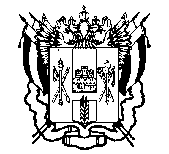 ПРАВИТЕЛЬСТВО  РОСТОВСКОЙ  ОБЛАСТИМИНИСТЕРСТВООБЩЕГО  И  ПРОФЕССИОНАЛЬНОГООБРАЗОВАНИЯРОСТОВСКОЙ ОБЛАСТИ(минобразование Ростовской области)пер. Доломановский, . Ростов-на-Дону, 44082тел.   (86) 240-4-97  факс (86) 267-86-44E-: min@rostobr.ruhttp://www.rostobr.ru[REGNUMDATESTAMP]     __________________-№ 24/4.3-___________  на № ________________  от  ____________________Руководителяммуниципальных органов,осуществляющих управлениев сфере образованияЗаместитель министра - начальник управления непрерывного образования[SIGNERSTAMP1]А.Е. Фатеев